1736-  “”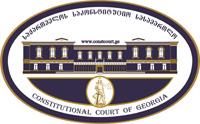 _______   ,         +995 422-27-00-99      : const@constcourt.ge;  www.constcourt.ge   ,         +995 422-27-00-99      : const@constcourt.ge;  www.constcourt.ge   ,         +995 422-27-00-99      : const@constcourt.ge;  www.constcourt.ge        ,     .       ,  .     .        ,     .       ,  .     .        ,     .       ,  .     .I.  I.  I.  1. 1. 1. II. 4NN.”3.2. ბრუნეი - 2021 წელს „ასაკისა და შეზღუდული შესაძლებლობის ნიშნით პენსიის შესახებ“ კანონში ცვლილებები განხორციელდა, რომლის შესაბამისადაც, მოქალაქეებს ასაკობრივი და შეზღუდული შესაძლებლობის ნიშნით დანიშნული ორივე პენსიის მიღების შესაძლებლობა გაუჩნდათ. 1.   	☐2.  .   ☐1.      2020 წლის 6 ნოემბრის საქართველოს სახალხო დამცველთან არსებული შეზღუდული შესაძლებლობის მქონე პირთა უფლებების კონვენციის პოპულარიზაციის, დაცვისა და იმპლემენტაციის მონიტორინგის საკონსულტაციო საბჭოს ონლაინ  სხდომის ოქმი N23. 
1.      2020 წლის 6 ნოემბრის საქართველოს სახალხო დამცველთან არსებული შეზღუდული შესაძლებლობის მქონე პირთა უფლებების კონვენციის პოპულარიზაციის, დაცვისა და იმპლემენტაციის მონიტორინგის საკონსულტაციო საბჭოს ონლაინ  სხდომის ოქმი N23. 
: 